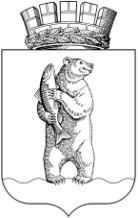 Администрациягородского округа АнадырьПОСТАНОВЛЕНИЕОт 01.10.2020                                                                                  		       № 665В связи с обращением общества с ограниченной ответственностью «Новомариинский торгово-производственный комплекс» от 28 сентября        2020 года № 337,ПОСТАНОВЛЯЮ:	1. Внести в Постановление Администрации городского округа Анадырь от 16 сентября 2020 года № 636 «О временном ограничении движения транспортных средств на участке автомобильных дорог в городском округе Анадырь» (далее – Постановление) следующие изменения:	В пункте 1.1 Постановления слова «с 24 сентября 2020 года по 24 октября 2020 года» заменить словами «с 7 октября 2020 года по 6 ноября 2020 года».2. Опубликовать настоящее постановление в газете «Крайний Север», а также разместить на официальном информационно-правовом ресурсе городского округа Анадырь – www.novomariinsk.ru.3. Настоящее постановление вступает в силу с момента официального опубликования.4. Контроль за исполнением настоящего постановления возложить на начальника Управления промышленности и сельскохозяйственной политики Администрации городского округа Анадырь Шеметову А.А.Глава Администрации                                                                           Л.А. Николаев